丽江市科学技术局文件丽科发〔2020〕7号丽江市科学技术局关于征集2020年市级科技计划项目的通知各县（区）科技主管部门，各科研院所、高校，省属驻丽各相关单位：2020年，丽江市科技工作将围绕支撑产业发展的科技创新短板，统筹配置科技资源，组织实施一批产业关键共性技术研发、科技示范推广、成果转移转化、科技合作等一体化协同创新的重大项目，解决制约我市产业发展的重大科技问题，全力打好丽江“绿色三张牌”，为丽江高质量跨越发展提供有力的科技支撑。2020年丽江市科技计划项目以科技创新助推复工复产专项、社会发展、高原特色农业、科技扶贫等领域为重点，充分发挥科技推动创新引领的示范作用。现将我市2020年各领域科技计划项目申报指南（以下简称“指南”）予以发布，请按照指南要求，认真组织好申报工作。经费全部自筹，不需要安排财政科技经费的科技计划项目，参照本指南要求申报。一、申报条件及要求（一）市级科技计划项目申请单位应当符合以下条件：1.在本市内注册登记，具有独立法人资格的企事业单位、专业合作社。优先支持省级农业（中药材）科技示范园、农产品（中药材）深加工科技型企业、省优质种业基地、科技型农村经济合作组织和产学研结合单位。2.各项经营管理制度健全完善，经营状况良好。重点是有规范的财务管理制度，能够按规定向相关部门及时提供财务会计信息资料。3.会计信用、纳税信用和银行信用良好，无社会诚信不良记录。4.有较强的技术创新、技术运用和市场开发能力。项目负责人应当为申报单位直接领导或从事项目研究开发的骨干成员，并且能组织协调整个项目执行工作。    5.资产负债率低于70%，能够按2:1比例自筹匹配项目经费。（二）申请市级科技计划的项目应当符合以下条件1.符合我市2020年产业发展方向和政策要求。2.项目研发内容靶向清楚、目标明确、创新性强，技术水平达到省内先进水平。3.项目的实施对产业发展的支撑引领作用明显，可以产生较好的经济效益和社会效益。重点支持产业链关键、核心技术的研发及产业化项目。 4.项目实施周期不超过2年。（三）下列情况不予支持1.不符合本市产业政策的项目。2.低水平重复项目、一般加工项目和单纯的基本建设项目。3.知识产权不清晰或有权属纠纷的项目。4.已列入国家、省科技计划并得到科技经费支持的项目。5.对社会或自然环境有不良影响的项目。（四）专项项目有其他条件和要求的，按专项项目指南要求执行。二、申报流程（一）2020年丽江市市级科技计划项目采取统一集中受理的方式受理申报,所有项目均采取先由县（区）科技主管部门初审通过后，再由市科技主管部门预审。申请科技创新助推复工复产专项填报附件5《申请书》，申请其他项目填报附件6《申请书》。（二）申报时间为2020年7月3日起至2020年7月18 日18:00时止，逾期不予受理。（三）组织推荐。项目申请单位应当制作纸质《丽江市科技计划项目申请书》，经县（区）科技主管部门审查（驻丽省级科研单位,市级科研院所、高校、医院经行业主管部门审核确认后，可直接申报），签署推荐意见，完成有关签字、签章手续后再上报市科技局。多家单位联合申报的，所列合作单位均须在申报书中加盖公章，并附上项目合作协议或合同（须明确在所申报项目中的任务分工）。（四）报送的纸质申报材料一式3份（双面打印、一般装订即可）。不接受涉密项目材料。材料报送至丽江市科学技术局（丽江市金甲路下段13号）相关科室。三、资金管理要求申报单位应严格按照有关规定，健全完善单位内部的项目资金管理制度，坚持目标相关性、政策相符性和经济合理性原则，编细编实项目资金预算，明确项目资金绩效目标的科学性、有效性，加快项目资金执行进度，强化项目资金监督管理，切实提高科技计划项目资金的使用效益。四、项目咨询联系（一）“科技创新助推复工复产专项”联系人：和文武、蒋晟电话：5105013邮箱：915321439@qq.com（二）社会发展领域科技计划联系人：王福星、和文武电话：5105013邮箱：393109816@qq.com（三）高原特色农业领域科技计划联系人：王福星、单晓燕 电话：5123335邮箱：40391574@qq.com（四）丽江市2020年科技扶贫专项项目  联系人：王福星 和圣星电话：5100814 邮箱：kjjnczx@126.com附件：1.科技创新助推复工复产专项申报指南；2.社会发展领域科技计划项目申报指南；3.高原特色农业领域科技计划项目申报指南；4.科技扶贫领域科技计划项目申报指南；5.丽江市科技计划项目申请书（科技创新助推复工复产专项）；6.丽江市科技计划项目申请书。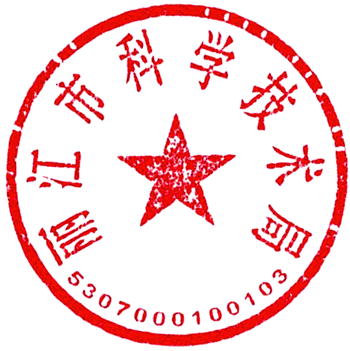 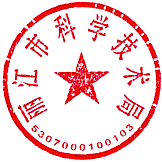 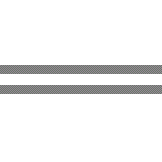 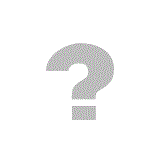                               丽江市科学技术局                               2020年7月3日附件1丽江市2020年科技创新助推复工复产专项申报指南按照“周期短、见效快、程序简捷规范”的原则，对我市高新技术企业、科技型中小企业2019年以来在研市级以上科技计划项目复工复产予以支持，优先支持涉及民生领域在研科技计划项目的复工复产。一、支持方式 采取项目主体自愿申报，无偿资助支持方式。二、支持范围全市高新技术企业、省级以上科技型中小企业2019年以来在研市级以上科技计划项目的复产复工。已经完成项目主要研究任务的，不再支持或减少支持。三、申报条件（一）申报主体必须是在有效期内的高新技术企业或省级以上科技型中小企业；（二）复工复产项目必须是2019年以来经市以上科技主管部门立项支持并正在实施中的科技计划项目；（三）必须存在因新冠肺炎疫情影响造成在研项目停工停产，影响项目实施的事实；（四）必须能够提供以下全部附件：1.企业法人营业执照正（副）本和企业的代码证、税务登记证（复印件加盖公章）；2.在研科技计划项目的立项证明（科技计划项目任务书）；3.有效的高新技术企业、科技型中小企业认定书或评价登记号（复印件）；4.县级科技主管部门会同发改计划主管部门出具的项目复工复产证明。四、其他要求（一）复工复产专项经费按申请用途列入原在研项目对应经费支出科目管理列支，纳入原在研项目经费一并验收；（二）所申请经费不得用于差旅、会议、出版、绩效奖励等非复工复产关键事项的支出；（三）申请本专项项目只需填报附件5即可。五、项目咨询联系项目申报咨询联系人：和文武、蒋晟电话：5105013邮箱：915321439@qq.com附件2丽江市2020年社会发展领域科技计划项目申报指南围绕新冠肺炎、丽江高原性疾病、节能环保、公共安全等领域开展技术研发和示范带动，解决一批共性、关键问题，集成创新和应用示范形成一批科技惠民配套示范工程，实现良好综合效益，为全市社会经济发展和民生保障提供持续性的科技引领和支撑。一、选题方向及重点（一）高海拔地区新冠肺炎临床诊疗技术的研究（以丽江为例）研究内容：以丽江新冠肺炎临床诊疗技术方案为基础，开展高海拔地区新冠肺炎临床诊疗技术的研究，进一步总结完善具有地方特点的新冠肺炎临床诊疗技术和临床实作规程，提高新冠肺炎诊治能力和水平。本项目申请单位只能是市内开展过新冠肺炎确诊病例临床诊治的指定医疗机构。考核指标：1.整理完善本地新冠肺炎临床诊治技术方案1套以上；2.撰写新冠肺炎临床诊治技术论文1篇以上；3.开展新冠肺炎临床诊治技术市级学术研讨暨培训活动1次以上。（二）学校等重点场所新冠肺炎疫情防控技术的应用与示范研究内容：以学校为重点，开展新冠肺炎疫情防控技术的应用及示范，加强师生科学防疫知识科普宣传教育,推动全市校园疫情防控各项工作措施的有效落实，助推形成健康、安全的良好校园环境。考核指标：1.建设校园疫情防控示范点1个以上；2.开展校园疫情防控科普宣传教育活动1次以上。（三）节能环保研究方向研究内容：能源结构向清洁低碳转型，新能源和可再生能源技术开发利用；加强机动车污染防治关键技术研究，建立监管执法科学管理体系，提升专业化水平；国家鼓励的节能关键技术及产品的研发和推广应用；水资源、大气和土壤等污染治理技术的研究和应用；垃圾分类处理、固体废弃物综合处置、污染控制及资源化利用等技术的研究与示范应用。考核指标：形成基于经典与现代观测手段的新型节能环保监测技术体系一套；形成受损节能环保重点区域生态修复与重建技术体系一套；形成安全保障技术体系一套；形成基于价值实现的综合治理与管理模式一套和政策组合建议若干项；制定技术标准（规范）1项；应用示范点1个以上；授权专利2件、获取软件著作权2件以上。（四）公共安全方向研究内容：安全生产综合监管调度系统的研究与应用，加强安全生产、食品安全技术装备的研发及监管、事故预防预测及隐患排查、安全生产网络化监控设备检测、职业危害安全监管保障等技术研发与应用；开展重大灾难和突发事件的监测预警、灾害预防、应急救援体系研究，风险管理信息系统建设；消防、应急救援及典型灾害事故紧急处置关键技术研究与应用；开展密码应用与创新发展。考核指标：形成相关技术规范；申请专利2项以上，获得软件著作权2项以上；应用示范点1个以上；优先省级可持续发展实验区申报项目。（五）“云药之乡”提质增效方向研究内容：围绕“云药之乡”建设，开展“云药之乡”认定品种的选育、良种繁育、高产种植、病虫害绿色防控、产品质量提升等生态种植养殖技术的研究及应用示范，进一步提升“云药之乡”产品质量和经济效益。优先支持以深加工技术攻关、新产品开发、工业产业链对接、信息市场衔接等方式延长产业链、提升“云药之乡”产品质量和经济效益的综合性研发示范项目。考核指标：1.建设认定品种提质增效技术示范基地100亩以上；2.制定认定品种提质增效企业技术规程1套以上；3.开展认定品种提质增效技术培训3期以上，培训产业群众90人次以上；4.示范品种产量和产值较上一年度增长10%以上。（六）濒危土著鱼类繁育研发方向研究内容：针对不同物种濒危程度和致危因素，开展宁蒗裂腹鱼、厚唇裂腹鱼、小口裂腹鱼等珍稀鱼类的保育和人工繁育研究，着力提升水生生物多样性保护能力和水平；开展特有、珍稀、濒危、土著鱼等水生生物人工驯养技术研发，开展繁育和病害防控等基础性、关键性技术攻关。该研究方向定向支持在丽高校、科研院所。考核指标：项目期内至少取得1项针对不同物种濒危程度和致危因素的珍稀鱼类人工繁育科技成果；至少形成1项相关实用新型技术专利；至少形成1套针对研发品种的在适宜地区适用的繁育、保育、增殖放流技术规程。二、项目申报咨询及联系方式项目申报咨询联系人：王福星、和文武电话：5105013邮箱：393109816@qq.com附件3丽江市2020年高原特色农业领域科技计划项目申报指南深入贯彻实施乡村振兴战略，大力发展高原特色农业，建设美丽乡村，按市委市政府精心培育“金沙江绿色农业”的工作部署，以“一县一业”高原特色农业产业为基础，围绕农业特色新品种选育、产业化技术开发示范等领域，突出绿色化、优质化、特色化、品牌化导向，构建绿色、高效农业科技体系，为全市高原特色农业健康持续发展提供科技支撑。优先支持大学生、农民工返乡创业项目和脱贫产业项目。一、选题方向及重点（一）金沙江绿色水果示范栽培、产业升级、提质增效、采后处理、冷链技术集成等关键技术研究与示范科技创新方向研究内容：重点支持芒果、软籽石榴、苹果等已经形成规模的特色种植示范产业，开展示范栽培、产业升级、提质增效、采后处理、冷链技术集成等关键技术研究与示范，突破产业发展“瓶颈”，实现产业二次创新发展。考核指标/项：1.建设高效栽培集成关键技术示范基地100亩,推广绿色种植（管理）示范面积400亩以上；2.示范点平均产量较上年度增长10%以上；3.制定（修订）产业绿色种植（管理）和采后处理标准（技术方案）1套以上；4.举办培训班4期以上，培训群众200人次以上；5.带动农民工就业5人以上。【预期性指标】突破产业提质增效核心技术1项以上。（二）滇西特色景观植物（花卉）资源开发利用及产业化技术集成研究科技创新方向研究内容：开展滇西特色景观植物（花卉）品种绿色、高效良种繁育、种植技术研究与示范、系列产品研发。考核指标/项：1.示范品种1-2个；2.建设高效栽培集成关键技术示范基地100亩以上,推广绿色种植（管理）示范面积500亩以上；3.制定推广品种绿色、高效种植技术（企业）标准1套;4.开展技术培训4期以上，培训产业群众200人次以上；5.带动农民工就业5人以上。（三）丽江高原特色牲畜优良品种健康养殖关键技术示范应用方向研究内容：面向偏远、贫困山区开展云岭牛、生猪等丽江高原特色牲畜良种推广、健康养殖关键技术研究与示范。开展冻精改良技术推广应用，开展饲草、饲料青贮氨化等绿色环保养殖技术示范应用，开展防疫体系系统化技术推广和应用示范。优先支持具有科研支撑，实行“党建＋公司＋专业合作社＋农户（贫困户）”新型经营主体，能带动地方产业发展，促进乡村振兴的企业。考核指标/项：【约束性指标】1.推广良种云岭牛50头以上或良种猪苗1000头以上；2.制订推广饲养牲畜品种健康养殖技术（企业）标准或技术规程1项以上；3.按照养殖“种料管防”重点环节开展系统培训4期200人次以上；4.带动当地养殖户20户以上（其中建档立卡贫困户不少于5户以上）。二、项目申报咨询及联系方式项目申报咨询联系人：王福星、单晓燕 电话：5123335邮箱：40391574@qq.com附件4丽江市2020年科技扶贫专项项目申报指南一、选题方向及重点落实科技扶贫工作要求，通过对贫困村、建档立卡户开展示范推广、技术培训、服务带动助推扶贫产业发展壮大，形成对贫困村产业发展和建档立卡贫困户脱贫增收有示范带动作用，助力形成以产业发展为核心的持久脱贫的利益链结及贫困村产业发展的有效机制。优先支持有省市科研单位、科技特派员、“三区科技人员”做技术支撑的高新技术企业、科技型中小企业以“企业（专业合作社）﹢贫困户﹢建档立卡户”等方式，开展与脱贫产业相关的新品种、新技术引进,示范及成果转化推广项目。该项目仅征集古城区、华坪县、玉龙县，每个县（区）限报2个，永胜县、宁蒗县科技扶贫项目由2020年度省级资金定向戴帽支持。二、考核指标每个科技扶贫项目必须同时达到以下指标：1.直接带动建档立卡贫困户的规模及创收经济指标：至少能助推1个贫困村的1个以上扶贫产业发展，示范推广先进适用技术成果、新品种新技术等至少1项，以新型利益链结机制直接带动建档立卡户5户以上，带动每户年均增收10000元以上或能够熟练掌握一项新技术并每人年均增收3000元以上（应有带动前后直接变化数据）。2.辐射覆盖带动及产业发展指标：以就近务工培训、产前产中产后关键节点培训等多种方式，辐射培训带动周边群众20户以上，开展科技培训2期200人次以上，能够初步形成按企业技术规程开展示范带动种植（养殖）、科技培训、企业稳定就业、产品订单回收为一体的贫困地区一村一品产业发展格局。3.技术指标：形成至少1套符合科技扶贫村社一村一品的企业技术规程、1套推广新产品的企业标准、1项可复制推广的带动贫困地区老百姓脱贫攻坚的稳定利益链结机制。三、项目申报咨询及联系方式项目申报咨询联系人：王福星 和圣星电话：5100814 邮箱：kjjnczx@126.com附件5               计划类别：2020年市级科技计划                   专项名称：科技创新助推复工复产专项 丽江市科技计划项目申请书（科技创新助推复工复产专项）项目名称：        （填原在研项目名称）                                            申请单位：                              （盖章） 起止年限： （填原在研项目起止年限）               通讯地址、邮编：                                               联系人：             联系电话：                        电子邮箱：                传真：                         丽江市科学技术局 制一、项目基本情况二、附件1.企业法人营业执照正（副）本和企业的代码证、税务登记证（复印件加盖公章）；2.在研科技计划项目的立项证明（科技计划项目任务书）；3.有效的高新技术企业、科技型中小企业认定书或评价登记号（复印件）；4.县级科技主管部门会同发改计划主管部门出具的项目复工复产证明。5.承诺书。承     诺     书本项目申报书的编制是在认真阅读理解《丽江市科技局科技计划项目管理办法（试行）》（丽科规〔2019〕1号）、《丽江市科技局科技计划项目财务验收工作规程（试行）》（丽科发〔2018〕23号）和《丽江市科技局科技计划项目验收工作规程（试行）》（丽科发〔2018〕22号）等其他有关科技计划项目管理及企业财务管理规章制度基础上，按程序和规定编制的。本单位法定代表人保证本单位没有社会诚信不良记录，本申报书的各项内容和附件真实、客观，并承担由此引起的相关责任。法定代表人（签章）：                  （或授权代表人）        年     月     日附件6：计划类别：                  专项名称：                   丽江市科技计划项目申请书项目名称：                                                    申请单位：                              （盖章） 起止年限： 202 年  月  至  202 年   月                 通讯地址、邮编：                                               联系人：             联系电话：                        电子邮箱：                传真：                         丽江市科学技术局 制项 目 信 息 表  一、项目的目的、意义和必要性（一）项目的目的：.................（二）项目的意义：...................二、项目主要申请单位概况（项目单位具体情况）...................项目组人员在项目中的分工 三、现有工作基础和支撑条件 ...................四、项目预期目标、考核指标，预期提交的成果（一）项目预期目标：...................    （二）考核指标：1、........；2、........；3、.........；..................。（三）预期提交的成果：...................五、项目主要研究开发内容和技术路线（一）主要研究开发内容：...................（二）技术路线：...................六、项目进度计划第一阶段（   年  月--   年   月）：  ...................第二阶段（   年  月--   年   月）：  ...................第三阶段（   年  月--   年   月）：  ...................七、项目经济社会效益分析（一）经济效益分析：...................（二）社会效益分析：...................八、项目经费筹措方案本项目计划投资  万元。其中：申请单位自筹  万元，申请市财政科技经费  万元。经费支出计划见下表：九、附件（一）自筹经费到位保证书（自有资金银行存款证明、银行贷款证明）；（二）法人机构代码证、营业执照副本、税务登记证副本复印件；（三）相关知识产权资料复印件；（四）项目前期工作总结及项目相关资料、图片。承     诺     书本项目申报书的编制是在认真阅读理解《丽江市科技局科技计划项目管理办法（试行）》（丽科规〔2019〕1号）、《丽江市科技局科技计划项目财务验收工作规程（试行）》（丽科发〔2018〕23号）和《丽江市科技局科技计划项目验收工作规程（试行）》（丽科发〔2018〕22号）等其他有关科技计划项目管理及企业财务管理规章制度基础上，按程序和规定编制的。本单位法定代表人保证本单位没有社会诚信不良记录，本申报书的各项内容和附件真实、客观，并承担由此引起的相关责任。法定代表人（签章）：                  （或授权代表人）        年     月     日项目名称 （原在研项目名称） （原在研项目名称） （原在研项目名称）承担单位项目负责人项目起止年限所属技术领域 （ ）  1、农业；2、信息；3、生物；4、矿冶材料； 5、先进制造；6、资源；7、生态环境；8、交通能源；9、社会发展；10、其他。 （ ）  1、农业；2、信息；3、生物；4、矿冶材料； 5、先进制造；6、资源；7、生态环境；8、交通能源；9、社会发展；10、其他。 （ ）  1、农业；2、信息；3、生物；4、矿冶材料； 5、先进制造；6、资源；7、生态环境；8、交通能源；9、社会发展；10、其他。主要参加（合作）单位主要研究开发内容（原在研项目主要研究开发内容） （原在研项目主要研究开发内容） （原在研项目主要研究开发内容） 主要实施目标及考核指标主要实施目标：（原在研项目主要实施目标）考核指标：（原在研项目考核指标）主要实施目标：（原在研项目主要实施目标）考核指标：（原在研项目考核指标）主要实施目标：（原在研项目主要实施目标）考核指标：（原在研项目考核指标）预期主要成果形式（ ）1、新技术；2、新工艺；3、新产品（含农业新品种、计算机软件等）；4、新装备；5、专利；6、技术标准； 7、论文论著； 8、研究（咨询）报告； 9其他。（ ）1、新技术；2、新工艺；3、新产品（含农业新品种、计算机软件等）；4、新装备；5、专利；6、技术标准； 7、论文论著； 8、研究（咨询）报告； 9其他。（ ）1、新技术；2、新工艺；3、新产品（含农业新品种、计算机软件等）；4、新装备；5、专利；6、技术标准； 7、论文论著； 8、研究（咨询）报告； 9其他。预期获国内外知识产权情况申请经费（万元）申请经费用途县（区）科技主管部门复工复产现场核实情况    核实人员（签字）：               年    月    日         核实人员（签字）：               年    月    日         核实人员（签字）：               年    月    日       县（区）科技主管部门推荐意见经办人：                单位负责人：                             （推荐单位章） 年    月    日经办人：                单位负责人：                             （推荐单位章） 年    月    日经办人：                单位负责人：                             （推荐单位章） 年    月    日项目名称承担单位项目负责人项目起止年限项目起止年限所属技术领域 （ ）  1、农业；2、信息；3、生物；4、矿冶材料； 5、先进制造；6、资源；7、生态环境；8、交通能源；9、社会发展；10、其他。 （ ）  1、农业；2、信息；3、生物；4、矿冶材料； 5、先进制造；6、资源；7、生态环境；8、交通能源；9、社会发展；10、其他。 （ ）  1、农业；2、信息；3、生物；4、矿冶材料； 5、先进制造；6、资源；7、生态环境；8、交通能源；9、社会发展；10、其他。 （ ）  1、农业；2、信息；3、生物；4、矿冶材料； 5、先进制造；6、资源；7、生态环境；8、交通能源；9、社会发展；10、其他。 （ ）  1、农业；2、信息；3、生物；4、矿冶材料； 5、先进制造；6、资源；7、生态环境；8、交通能源；9、社会发展；10、其他。 （ ）  1、农业；2、信息；3、生物；4、矿冶材料； 5、先进制造；6、资源；7、生态环境；8、交通能源；9、社会发展；10、其他。 （ ）  1、农业；2、信息；3、生物；4、矿冶材料； 5、先进制造；6、资源；7、生态环境；8、交通能源；9、社会发展；10、其他。主要参加（合作）单位主要研究开发内容主要实施目标及考核指标主要实施目标：考核指标：主要实施目标：考核指标：主要实施目标：考核指标：主要实施目标：考核指标：主要实施目标：考核指标：主要实施目标：考核指标：主要实施目标：考核指标：预期主要成果形式（ ）1、新技术；2、新工艺；3、新产品（含农业新品种、计算机软件等）；4、新装备；5、专利；6、技术标准； 7、论文论著； 8、研究（咨询）报告； 9其他。（ ）1、新技术；2、新工艺；3、新产品（含农业新品种、计算机软件等）；4、新装备；5、专利；6、技术标准； 7、论文论著； 8、研究（咨询）报告； 9其他。（ ）1、新技术；2、新工艺；3、新产品（含农业新品种、计算机软件等）；4、新装备；5、专利；6、技术标准； 7、论文论著； 8、研究（咨询）报告； 9其他。（ ）1、新技术；2、新工艺；3、新产品（含农业新品种、计算机软件等）；4、新装备；5、专利；6、技术标准； 7、论文论著； 8、研究（咨询）报告； 9其他。（ ）1、新技术；2、新工艺；3、新产品（含农业新品种、计算机软件等）；4、新装备；5、专利；6、技术标准； 7、论文论著； 8、研究（咨询）报告； 9其他。（ ）1、新技术；2、新工艺；3、新产品（含农业新品种、计算机软件等）；4、新装备；5、专利；6、技术标准； 7、论文论著； 8、研究（咨询）报告； 9其他。（ ）1、新技术；2、新工艺；3、新产品（含农业新品种、计算机软件等）；4、新装备；5、专利；6、技术标准； 7、论文论著； 8、研究（咨询）报告； 9其他。预期获国内外知识产权情况总经费（万元）自筹及其他自筹及其他申请财政科技经费县（区）科技主管部门现场核实情况    核实人员（签字）：               年    月    日         核实人员（签字）：               年    月    日         核实人员（签字）：               年    月    日         核实人员（签字）：               年    月    日         核实人员（签字）：               年    月    日         核实人员（签字）：               年    月    日         核实人员（签字）：               年    月    日       县（区）科技主管部门推荐意见经办人：                单位负责人：                             （推荐单位章） 年    月    日经办人：                单位负责人：                             （推荐单位章） 年    月    日经办人：                单位负责人：                             （推荐单位章） 年    月    日经办人：                单位负责人：                             （推荐单位章） 年    月    日经办人：                单位负责人：                             （推荐单位章） 年    月    日经办人：                单位负责人：                             （推荐单位章） 年    月    日经办人：                单位负责人：                             （推荐单位章） 年    月    日姓 名单    位年龄职 称专业项目分工项目负责人技术总负责人技术负责人项目管理项目管理财务管理财务管理资金预算表资金预算表资金预算表资金预算表资金预算表资金预算表资金预算表资金预算表资金预算表单位：万元单位：万元预算科目预算科目总预算数总预算数财政资金自筹资金自筹资金备注备注一、资金来源合计一、资金来源合计（一）财政资金（一）财政资金（二）自筹资金（二）自筹资金1.承担单位自有货币资金1.承担单位自有货币资金2.从银行获得的贷款2.从银行获得的贷款3.其他财政拨款3.其他财政拨款4.其他资金4.其他资金二、支出预算合计二、支出预算合计（一）直接费用（一）直接费用1. 设备费1. 设备费（1）购置费（1）购置费（2）试制费 （2）试制费 （3）升级改造费 （3）升级改造费 2.租赁费2.租赁费（1）租用仪器、设备费用（1）租用仪器、设备费用（2）租用场地、试验基地费用（2）租用场地、试验基地费用3. 材料费3. 材料费  （1）原材料  （1）原材料  （2）辅助材料  （2）辅助材料  （3）低值易耗品  （3）低值易耗品4.燃料动力费4.燃料动力费5.测试化验加工费5.测试化验加工费6.外部协作费6.外部协作费需提供协议书需提供协议书7.技术引进费7.技术引进费需提供协议书需提供协议书8.差旅费/会议费/国际合作交流费8.差旅费/会议费/国际合作交流费  （1）差旅费  （1）差旅费  （2）会议费  （2）会议费  （3）国际合作交流费  （3）国际合作交流费9.劳务费9.劳务费10.专家咨询费10.专家咨询费11.出版/文献/信息传播/知识产权事务费11.出版/文献/信息传播/知识产权事务费12. 其他费用12. 其他费用（二）间接费用（二）间接费用13.管理费13.管理费 （1）本单位现有仪器设备、房屋使用 （1）本单位现有仪器设备、房屋使用 （2）日常水、电、气、暖消耗 （2）日常水、电、气、暖消耗（3）管理费用补助支出（3）管理费用补助支出 14.绩效支出 14.绩效支出三、分年度用款计划三、分年度用款计划三、分年度用款计划三、分年度用款计划三、分年度用款计划三、分年度用款计划三、分年度用款计划三、分年度用款计划三、分年度用款计划年度第一年第一年第二年第二年第二年第三年第三年合计用款总额财政资金